Český jazykZde všechna zadaná cvičení budou vypracována a následně zaslána oskenovaná nebo jako fotografie na adresu milena.ratajova@zsmilovice.cz nejdéle do pátku 20.3.2020 do 20:00. Pokud by došlo k prodloužení uzavření školy, zopakované učivo se objeví na drill and sklil a bude oznámkováno. Literatura – strana 161V čítance si na výše uvedené stránce přečtěte následující ukázku. Odpovězte na úkoly za textem. Otázka č. 6 bude brána jako součást slohového cvičení. Rozpracujte tuto otázku na cca 15-20 vět.Další práce s textemK přečtenému textu vymyslete osnovu. Osnova bude známkována společně s otázkou číslo 6.To stejné bude vypracováno pro ukázku na straně 176, zde ale budou vypracovány pouze úkoly 1-4. I pro tento text prosím vytvořte osnovu.MluvniceCvičenístr. 70/ cv.5a; str. 71/ cv. 1a; str. 73/cv. 6; str. 82/ cv. 5a, str. 94/cv. 1; str. 101/cv. 1Sloh – vytvořit pozvánku na narozeninovou akci – to znamená, že bude obsahovat všechny důležité informace tak, jak jsme si je zapsali, velikost pozvánky, provedení, nechám na vaší fantazii. Pokud bude pozvánka zpracována např. v programu Word, je možné ji zaslat na mailovou adresu.FyzikaŽáci si do sešitu zapíší tento zápis, procvičení probrané látky bude v programu drill and skill v průběhu následujícího týdne.ObjemObjem je odvozená veličina, která nám říká, jak velkou část prostoru zaujímá dané těleso.Značíme ho písmenem: VZákladní jednotka: 1 m³  (metr krychlový)Metr krychlový je objem, který zaujímá krychle o délce hrany 1 m x 1m x 1m.Zakreslit krychli do sešitu – úměrná velikost Převodová tabulka 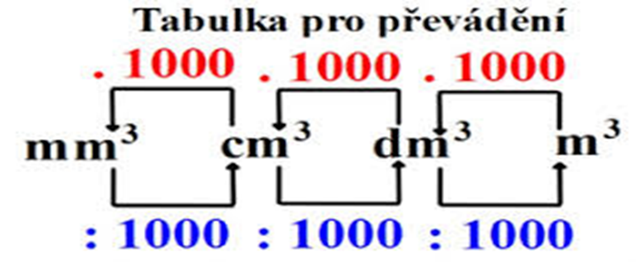 